.STEP, STEP, TURN STEP TURN, COASTER STEP, ¼ TURNSIDE SHUFFLE, SHUFFLE ¼ TURN, ¼ PIVOT TURN, SKATE, SKATEFORWARD ROCK, TURN, KICK BALL CHANGEPOINT, POINT, SLAP TURN, ½ PIVOT TURN, STEP TOGETHERCOASTER STEP, FULL TURN, STEP ROCK, ¼ TURNCROSS & CROSS, SIDE ROCK, CROSS & CROSS, ½ PIVOT TURNREPEATGuitars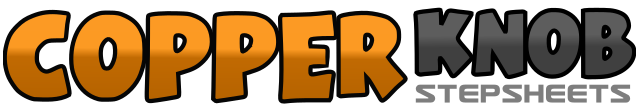 .......Count:48Wall:4Level:Intermediate.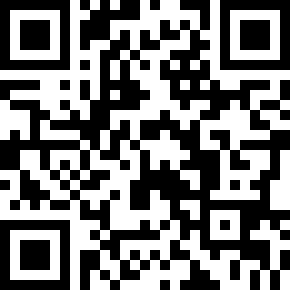 Choreographer:Angela McPhee (UK)Angela McPhee (UK)Angela McPhee (UK)Angela McPhee (UK)Angela McPhee (UK).Music:Girls With Guitars - WynonnaGirls With Guitars - WynonnaGirls With Guitars - WynonnaGirls With Guitars - WynonnaGirls With Guitars - Wynonna........1-2Step forward right, step forward right&3-4Make ½ turn right stepping forward right, make ½ turn left stepping back right5&6Step back left, step right beside left, step forward left7-8Step forward right, make ¼ left, step left beside right, ¼ turn1&2Step left to the left side, step right beside left, step left to the left side3&4Step right to the right side, step left beside right, make ¼ turn right, step forward right5-6Step forward left, make ¼ pivot turn right7-8Skate forward left, skate forward right1-2Rock forward left, recover on left3&4Make ¼ turn left stepping forward left, make ½ half turn left stepping back right, make ¼ turn left stepping left to the side5&6Kick right foot out to the front, step right beside left, touch left beside right7-8Make ¼ turn left stepping forward left, make ¼ turn left pointing right toe to the side1-2Point right toe forward, point right toe to the side3-4Flick your right leg up slapping your heel with your right hand, make ¼ turn right stepping forward right5-6Step forward left, make ½ pivot turn right7-8Step forward right, step right beside left1&2Step back right, step left beside right, step forward right3-4Step forward left, make a whole turn right hooking right leg around your left knee5-6Step forward right, rock forward on left7-8Recover on right, make ¼ turn left stepping left to the left side1&2Cross right over left, step left to left side, cross right over left3-4Rock left to the side, recover on right5&6Cross left over right, step right to the right side, cross left over right7-8Step forward right, make ½ pivot turn left